Riaditeľstvá ZŠ, gymnázií a SŠ  Bratislavského samosprávneho kraja Bratislava 20. 03. 2024 Vec: Krajské kolo celoštátnej vedomostnej súťaže „Čo vieš o hviezdach?“ Slovenská ústredná hvezdáreň v Hurbanove v spolupráci s hvezdárňami a planetáriami, astronomickými kabinetmi, osvetovými strediskami, centrami voľného času a regionálnymi kultúrnymi centrami vyhlasuje 34. ročník vedomostnej postupovej súťaže pre žiačky a žiakov základných a stredných škôl z oblasti astronómie "Čo vieš o hviezdach?". Súťaž je finančne podporovaná Ministerstvom kultúry SR a akceptovaná Ministerstvom školstva, výskumu, vývoja a mládeže SR. V Bratislavskom kraji zabezpečí krajské kolo súťaže občianske združenie Slovenské planetáriá. Kategórie: 1. kategória – žiaci základných škôl 4. – 6. ročník a 1. ročník osemročného gymnázia,2. kategória – žiaci základných škôl 7. – 9. ročník; 2. – 4. ročník osemročného gymnázia a 1. ročník päťročného gymnázia,3. kategória – žiaci stredných škôl, gymnázií, 5. – 8. ročník osemročného gymnázia a 2. – 5. ročník päťročného gymnázia.Termín: 26. 4. 2024 – všetky kategórie Čas: 9:00 - 15:00 Miesto: Fakulta matematiky, fyziky a informatiky Univerzity Komenského v Bratislave, Mlynská dolina, pavilón F, miestnosť F2.Obsah – okruhy: všeobecná astronómia, astrofyzika, história astronómie, slnečná sústava, astronomické prístroje, využitie kozmonautických prostriedkov v astronómii. Prihlasovanie od 25. 3. do 10. 4. 2024 - jednotlivcov z Bratislavského kraja prihlasuje škola cez prihlasovací formulár na www.planetaria.sk (Z Pezinka a Senca postupujú súťažiaci umiestnení na 1., 2., a 3. mieste z každej kategórie.) Prihláseným záujemcom poskytneme ďalšie informácie a pokyny.  Aktualizované informácie o súťaži a odkaz na prihlasovací formulár nájdete aj na: www.planetaria.skhttps://planetaria.sk/co-vies-o-hviezdach-krajske-kolo-bratislavsky-kraj/https://planetaria.sk/co-vies-o-hviezdach-krajske-kolo-bratislavsky-kraj/#:~:text=https%3A//docs.google.com/forms/d/e/1FAIpQLSfhVO6DVmZM6aBhhUzQ4v%2DJvxsU_vIlnMbRTIJbg_jg7j0cUw/viewform%3Fusp%3Dsf_linkNajneskôr v deň súťaže bude potrebné doručiť podpísané súhlasy so spracovaním osobných údajov.  Súhlasy so spracovaním osobných údajov poskytneme prihláseným súťažiacim.  Tešíme sa na Vašu účasť. Jarmila Mejia jarmila.mejia@planetaria.sk Slovenské planetáriá, o. z. 0908 789 838IČO: 423 57 004, Registrované MV SR: 13. 12. 2013 pod značkou vvs/1-900/90-428 68  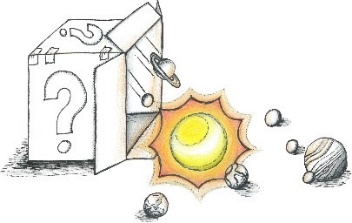 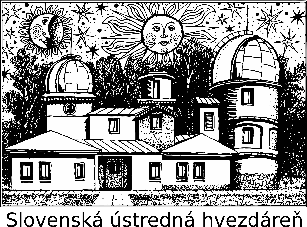 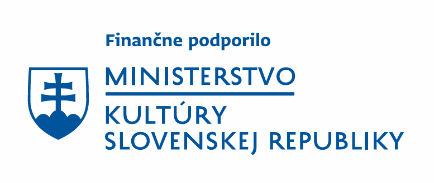 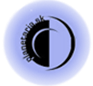 